CURRICULUM VITAE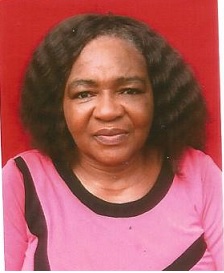 Name: Dr (Mrs) Chinwe EnyiDepartment: Educational FoundationsFaculty: EducationDesignation: Lecturer IEmail: chinwe.enyi@unn.edu.ngPhone: +2348037754489Biography: Dr (Mrs) Chinwe Enyi was born on 2nd October, 1963. She hails from Obodo-Oma, Okposi-Okwu in Ohaozara Local Government Area of Ebonyi State. She had her studies at the prestigious University of Nigeria, Nsukka. Presently, she is a Lecturer, in the designation of Lecturer I in the Department of Educational Foundations (Educational Administration and Planning), University of Nigeria, Nsukka in Enugu State. She is a Nigerian and happily married with Children.Area of Specialization: Education Administration and PlanningMembership of Professional Bodies: Nigerian Association for Educational Administrators and Planners (NAEAP)(2008 to date)Work Experience and Dates:University Staff School (2008-2014)University of Nigeria, Nsukka (2014 to date).Research interest: Responsibilities (Committees):Research archives (Conferences attended):Educational institutions attended and Qualifications Obtained:Educational Institutions Attended:Central Primary School, Okposi-Okwu						1972-1977Holy Ghost Secondary School, Abakaliki					1978-1982College of Education, Ankpa, Kogi State					1987-1990University of Nigeria, Nsukka							1996-2002University of Nigeria, Nsukka							2003-2005University of Nigeria, Nsukka							2008-2012Educational Qualifications Obtained:General Certificate of Education (GCE/OL)					1982Nigeria Certificate of Education (NCE)						1990Bachelor of Education (B.Ed) (Adult Education and Planning)			2002Master of Education (M.Ed) (Education Administration and Planning)		2005Ph.D (Educational Administration and Planning)					2012Conference Proceedings:Enyi, C.and Chigbu, B.C. (2015). Managing Quality Assurance Education in Secondary Schools: The Role of Principals. Being a Paper Presented at the Faculty of Education, University of Nigeria, Nsukka 2015 National Conference on Promoting Best Practices in Nigerian Education Through Effective Policy Formulation and Implementation Strategies on 8-12 June, 2015.Enyi, C. (2014). Teacher Professional Development at Basic Education Level in Nigeria: Challenges and Options for Improvement. Being a Paper Presented at the Institute of Education, University of Nigeria, Nsukka 2014 Annual National Conference on Teacher Professional Development in a Technological Age: Prospects and Challenges, Held at Princess Alexandria Auditorium, UNN on 2-6 September, 2014.Publications:Anyanwu, J.I., Ezegbe, B.N, Enyi, C., Etonyeaku, E.A.C. and Chijioke, O.L. (2016). Development Stress and Coping Strategies of Secondary School Adolescents in Nigeria. Transylvanian Review, 15 (7): 927-935.Anyanwu, J., Ezenwaji, I., Okenjom, G. and Enyi, C. (2015). Occupational Stress and Management Strategies of Secondary School Principals in Cross River State, Nigeria. Journal of Education and Practice, 6 (27): 37-42.Anyanwu, J.I., Ncheke, D.C., Ezeugwu, J.O., Enyi, C. and Okide, C.C. (2014). Depression Among First Year Undergraduates in South East Nigeria: Etiology and Remediation. Kasmera Journal, 43 (2): 155-172.Chiaha, G.T.U., Ogakwu, V., Onu, F.M. and Enyi, C. (2016). Transformational Leadership Behaviours of Nigerian University Women Administrators and Attainment of World Class University Status. European Journal of Economics, Finance and Administrative Sciences, Issue 89 pp. 1-14. Chiaha, G.T.U., Onu, F.M., Enyi, C., Mbanefo, M.C. and Eberendu, V.U. (2016). Evaluation of Science and Technology Post-Basic Education (STEP-B) Project in Nigeria. European Journal of Scientific Research. 141 (3): 1556-1575.Enyi, C. and Enyi, D. (2016). Introduction of values Education into the Primary Education Curriculum: Headteachers’ Perspectives on Inherent Challenges. Nigerian Journal of Curriculum Studies, vol. 6. ISSN: 0189-9465.Enyi, C. and Ugwoke, E.O. (2017). Financial Management Practices of Primary School Headteachers in Afikpo Education Zone of Ebonyi State, Nigeria. Internatonal Journal of Research in Arts and Social Sciences, 9(2): 62-74.Ezeugwu, J.J.O., Nji, G.C., Anyaegbunam, N.J., Enyi, C., Eneja, R. (2016). Influence of Cognitive Ability, Gender and School Location on Students’ Achievement in Senior Secondary School Financial Accounting. European Journal of Economics, Finance and Ad Sciences. ISSN: 1450-2275.Ezeugwu, J.J.O., Anyaegbunam, N.J., Nworgu, V., Ezeike, E. and Enyi, C. (2016). Assessment of Information and Communication Technology (ICT) Competencies Possessed by Mathematics Teachers in the Public Senior Secondary Schools in Federal Capital Territory (FCT) Abuja, Nigeria. European Journal of Scientific Research, 141(3): 1-18.Oboegbulem, A.I., Agah, J.J., Enyi, C., Chigbu, B.C., Ezepue, E.I. and Ezikanyi, M.S. (2016). Teacher-Student Relationship and School Rules/Regulations as Correlates of Students’ Dropout Tendency. European Journal of Social Sciences, 53(1): 112-119.Oboegbulem, A.I., Chigbu, B.C., Enyi, C., Ezikanyi, M.S. and Ezepue, E.I. (2016). Transformational Leadership Style of Principals and School Horticultural Gardening Practices in Nigeria. Bothalia, 46 (8): 13-19.Oboegbulem, A.I., Enyi, C., Chigbu, B.C., Ezepue, E.I., Ezikanyi, M.S. and Ihuarulam, M.O. (2016). The Nature and Sources of Conflict among Academic Staff and Non-Academic Staff of Federal Universities in South-East, Nigeria. European Journal of Economics, Finance and Administrative Sciences. ISSN: 1450-2275. http://europeanjournalofeconomicsfinanceandadministrativesciences.comOboegbulem, A.I., Enyi, C., Chigbu, B.C., Ezikanyi, M.S. and Ezepue, E.I. (2016). Consequences of Conflict among Staff of Federal Universities in South East, Nigeria. Transylvanian Review, 14 (10): 2638-2643.Oboegbulem, A.I., Okagu, G.O., Ezikanyi, M.S., Chigbu, B.C., Ezepue, E.I. and Enyi, C. (2016). Controlling Students’ Disciplinary Problems in Universities. European Journal of Scientific Research, 142(1): 40-49.